Конспект занятия по развитию речиТема: «Птичье настроение».    Образовательные задачи: учить пересказу по опорным картинкам, учить объяснительной речи.    Развивающие задачи: активизировать словарь по теме «Перелётные птицы», упражнять в словообразовании и словоизменении, развивать общую и мелкую моторику, мышление, конструктивные умения.    Воспитательные задачи: учить детей доброте, приучать заботиться  о птицах, испытывая от этого радость, воспитывать любознательность.    Оборудование: картинки с изображением перелетных птиц, мяч, игрушка сова, детали для конструирования скворечника, опорные картинки.    Предварительная работа: чтение рассказов об особенностях внешнего вида и поведении птиц весной, разучивание пальчиковой гимнастики «10 птичек – стайка» и подвижной игры «Кукушка».ХОД ЗАНЯТИЙ.ОРГАНИЗАЦИОННЫЙ МОМЕНТ.Пальчиковая гимнастика.Пой-ка, подпевай – ка,Десять птичек  - стайка.Эта птичка – соловей,Эта птичка – воробей,Это птичка – совушка,Сонная головушка.Это птичка – свиристель,Эта птичка – коростель,Эта птичка – скворушка,Серенькое перышко,Эта – птичка зяблик,Это – стриж,Это – развеселый чиж,Ну, а это кукушонок –Кукушкин маленький ребенок.II. ЗНАКОМСТВО С ТЕМОЙ.Воспитатель. Прилетела к нам сова, умная голова. Кто о перелетных птичках знает, тот их быстро угадает.Игра «Узнай по внешнему виду».    Воспитатель показывает картинку с изображением одной из перелетных птиц.Воспитатель. Не ворона, не сорока и не чайка. А какая это птичка – угадай–ка.ЗАГАДКИ.Воспитатель. О каких птичках идет речь?На шесте – дворец,Во дворце – певец. А зовут его… (скворец).Гнездо не строит никогда.Соседям яйца оставляет И о птенцах не вспоминает. (Кукушка).Гимнастические упражнения    Один, два, пять – будем птичек мы считать. (Передают мяч по кругу.) один грач – два грача – пять грачей; одна иволга … и т.д.    Птиц посчитали, а птенцов не назвали. У кукушки – кукушонок, у скворца – скворчонок, у грача -  … и т.д.III. ФИЗКУЛЬТМИНУТКА.Дети «летают» по кругу,помахивая «крыльями» - руками.Зовет зверей кукушка:                    «Зовут» к себе рукамиДовольно, сони, спать!                    Грозят пальцемВесна пришла к нам в гости,          Руки разводят в стороны,                                                           Поднимают вверхДавно пора вставать!                       Трут глазаКу-ку! Ку-ку!                                    Открывают «клювики» -                                                           Рты, тянутся рукамиСтарается она. -                                Руки на пояс, «пружинка»                                                          с поворотамиКу-ку! Ку-ку!     Пришла уже весна!IV. РАБОТА ПО ТЕКСТУ.Чтение рассказа «Смелая ласточка».Беседа по тексту рассказа.- О ком рассказ?- Почему птенчик упал?- Кто помог птицам?- Какой поступок совершила девочка?- Почему ласточку можно назвать заботливой мамой?- Зачем подкрался к гнезду кот?- Как спасла птенца мама?      3. Повторное чтение рассказа.    4. Пересказ (1 -2 человека) с опорой на картинки (выделение слова).V. КОНСТРУИРОВАНИЕ.Воспитатель. Птицы сами строят гнездо, но есть одна птичка, которая любит подарки людей. Для кого мы делаем деревянный домик-скворечник?Дети, стоя за столами, по образцу выкладываютиз цветной бумаги скворечник.VI. ИТОГ.Воспитатель. Как назывался рассказ? Почему ласточку назвали смелой? Какой домик мы построили?   Подскажите, какие еще игры «принесло» нам «Птичье настроение»?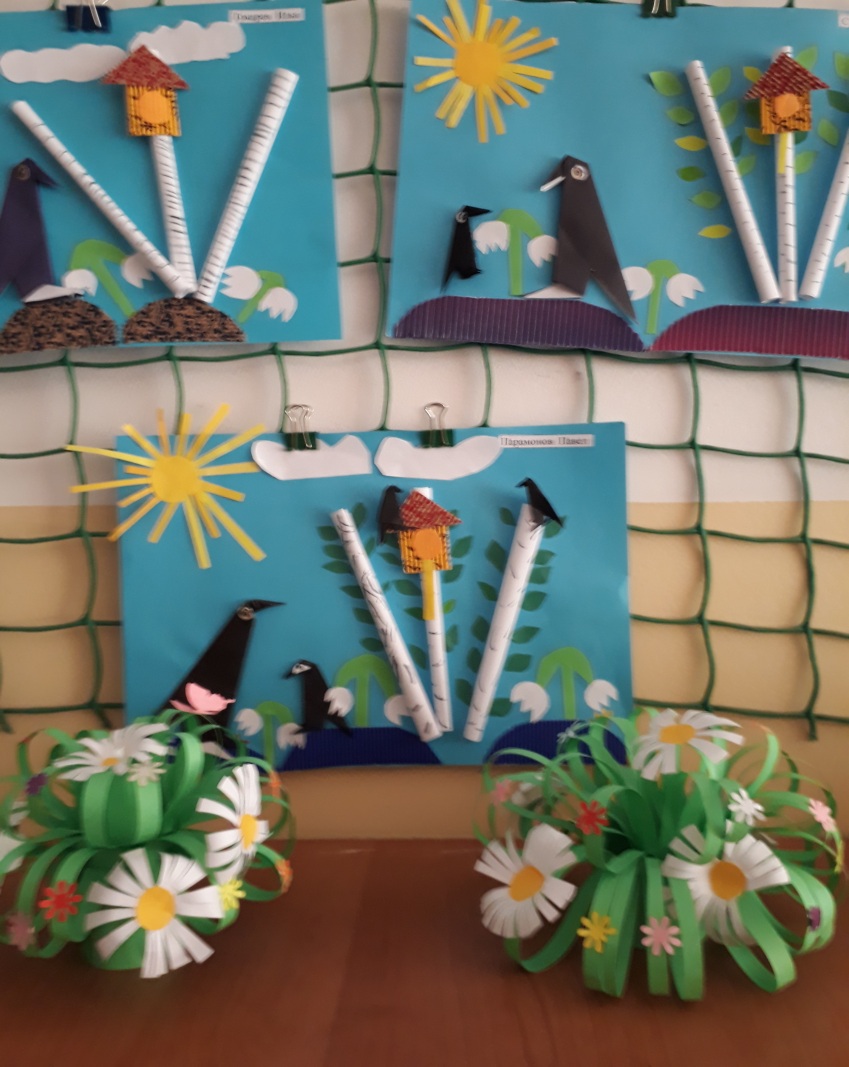 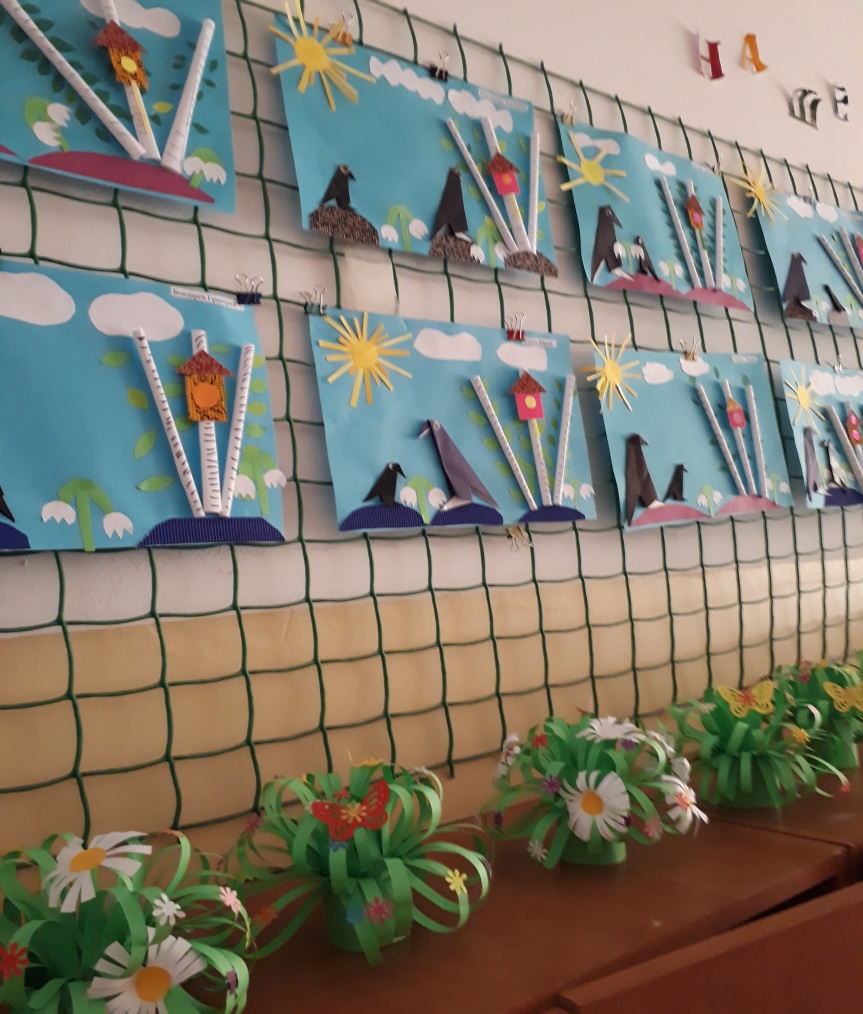 